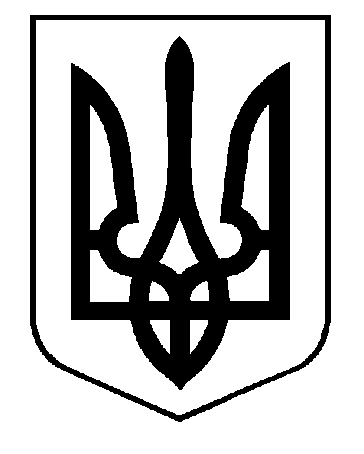 УКРАЇНАВИКОНАВЧИЙ КОМІТЕТСАФ’ЯНІВСЬКОЇ СІЛЬСЬКОЇ РАДИ ІЗМАЇЛЬСЬКОГО РАЙОНУ ОДЕСЬКОЇ ОБЛАСТІРІШЕННЯ17 грудня 2021 року									 	   № 189 Про надання дозволу на розміщення об’єкту торгівлі та затвердження графіку роботи магазину в с.Кам’янка Ізмаїльського району Одеської області по вул. Успенська, 97	Відповідно до ст. 30 Закону України «Про місцеве самоврядування в Україні»,  розглянувши та обговоривши заяву ФОП  Мілєва Віктора Дмитровича, про надання згоди на розміщення об’єкту торгівлі і затвердження графіку роботи магазину в селі Кам’янка Ізмаїльського району Одеської області по  вул. Успенська,97, виконавчий комітет Саф’янівської сільської ради Ізмаїльського району Одеської області ВИРІШИВ:1. Затвердити графік роботи магазину в с. Кам’янка Ізмаїльського району Одеської області по вул. Успенська,97з 8.30 години до 18.00 годиниперерва на обід з 13.00 години до 14.00 годинивихідний - неділя2. Зобов'язати ФОП Мілєва Віктора Дмитровича здійснювати торгівлю з дотриманням вимог чинного законодавства України, утримувати в належному санітарному стані прилеглу територію.3. Зобов’язати ФОП Мілєва Віктора Дмитровича оформити право користування земельною ділянкою.4. Контроль за виконанням даного рішення покласти на керуючого справами Саф’янівської сільської ради Суддю Вячеслава Михайловича.Саф’янівський сільський голова				Наталія ТОДОРОВА